Практическая работа в Corel Draw: Пасхальная открыткаВ данной практической работе вам понадобятся следующие инструменты: - Преобразование,  - Форма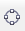 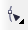  - Инструменты для рисования линий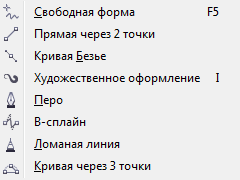 Ход работы1. Создаем новый документ (по умолчанию A4) с альбомной ориентацией листа.2. Выбираем инструмент Эллипс и растягиваем овал с пропорциями яйца по вертикали: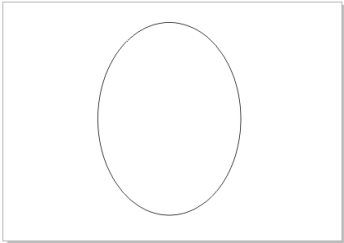 3. Щелкаем по нему правой кнопкой мыши и выбираем "Преобразовать в кривую":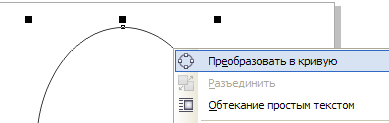 4. Затем инструментом "Форма" (F10), и рамочкой выделяем два средних узла, а затем, удерживая нажатой клавишу Ctrl, тянем вниз, чтобы придать овалу форму яйца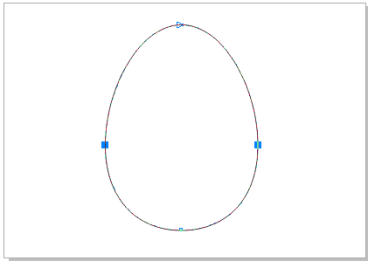 5.Установите фонтанную заливку для яйцатип заливки: радиальнаяцвет: на ваше усмотрениеПример 7. Теперь будем делать узор для яйца.
8. Любым инструментом для рисования линий на дубликате яйца, ориентируясь на рисунок, создайте три горизонтальные линии, пересекающие овал в разных местах. 
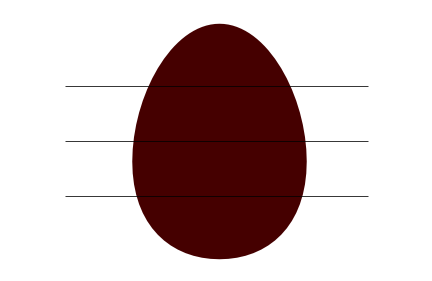 9. Далее нанесите диагональные линии, как показано на рисунке. Лучше всего использовать метод дублирования и смещения линий. Тогда при последующих дублированиях смещение будет повторяться.
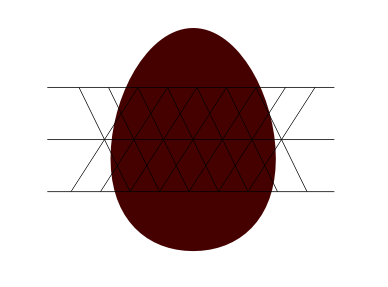 10. Когда решетка будет готова, отодвиньте яйцо в сторону, выделите рамкой все линии и на панели свойств нажмите кнопку "Объединить":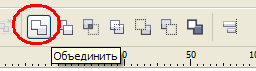 11. Линии соединятся в один объект, после чего их можно форматировать. Установите для них значение толщины около 2-2,5-3 мм.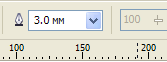 12. Преобразуем линии в объект. Для этого вызовите команду Упорядочить > Преобразовать абрис в объект (линии должны быть при этом выделены). Теперь с ним можно выполнять любые операции. 13. Поместите линии на дубликат яйца. Выделите оба объекта и примените операцию «Пересечение». В результате выполнения этой операции образуется новый объект.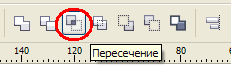 Отодвиньте линии в сторону. Выделите образовавшийся новый узор, перекрасьте его:Фонтанная заливкатип заливки - "Радиальная" и сделайте узору заливку от центра к краям

Переместите его, на основной контур яйца и точно совместите с ним.Добавим классический блик на поверхности яйца, имитируя лакированную поверхность. Для того возьмите инструмент "Эллипс" и нарисуйте овал в верхней части яйца. Установите белый цвет заливки и уберите контур.
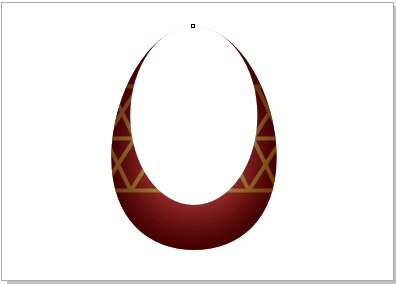 Возьмите инструмент "Прозрачность" и, удерживая Ctrl, проведите направляющую прозрачности, как показано на рисунке: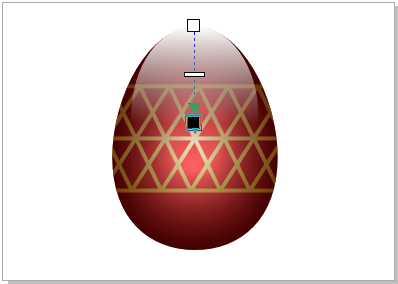 Сгруппируйте все созданные объекты и сделайте несколько копий яйца.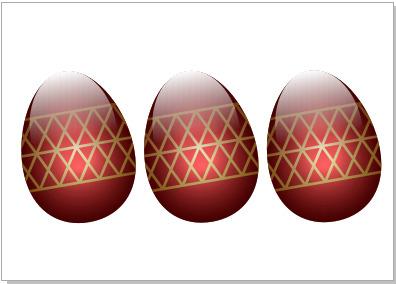 Перекрасьте новые яйца в другие цвета (Например в синий и зеленый цвета). 
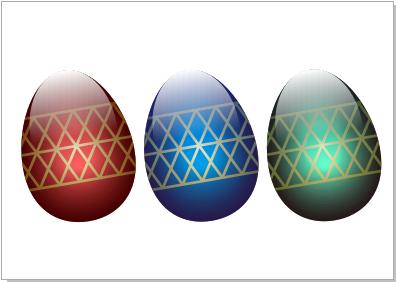 Разместите объекты группой один за другим, как показано на рисунке.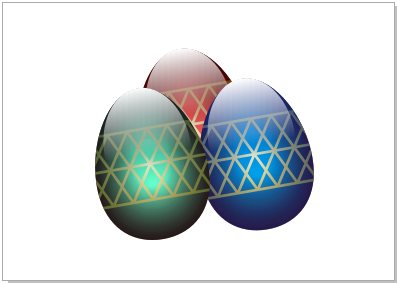 29. Сделайте тень, которую будут отбрасывать яйца полупрозрачной и немного размытой. 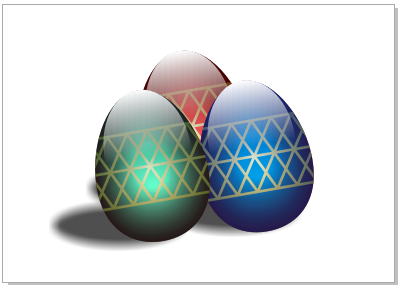 
33. Дополните композицию веточкой вербы, нарисованной в похожей технике и добавьте надпись.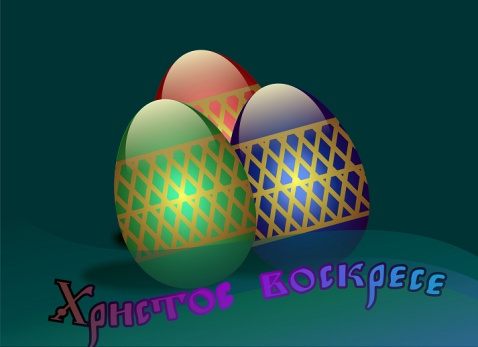 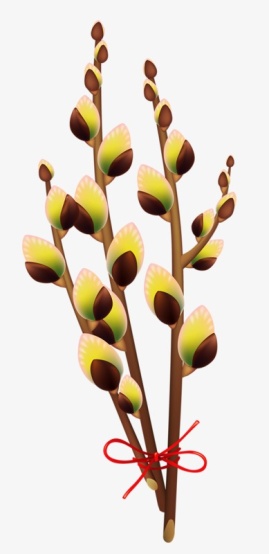 Пример итоговой работы